相關的室內植物淨化空氣及維護管理資料，可至環保署網站（http://freshair.epa.gov.tw/object/淨化室內空氣之植物-居家生活版-1.pdf）下載參考。   居家場所放置植物前後二氧化碳濃度變化圖居家場所放置植物前後甲醛濃度變化圖居家場所放置植物前後落塵量變化圖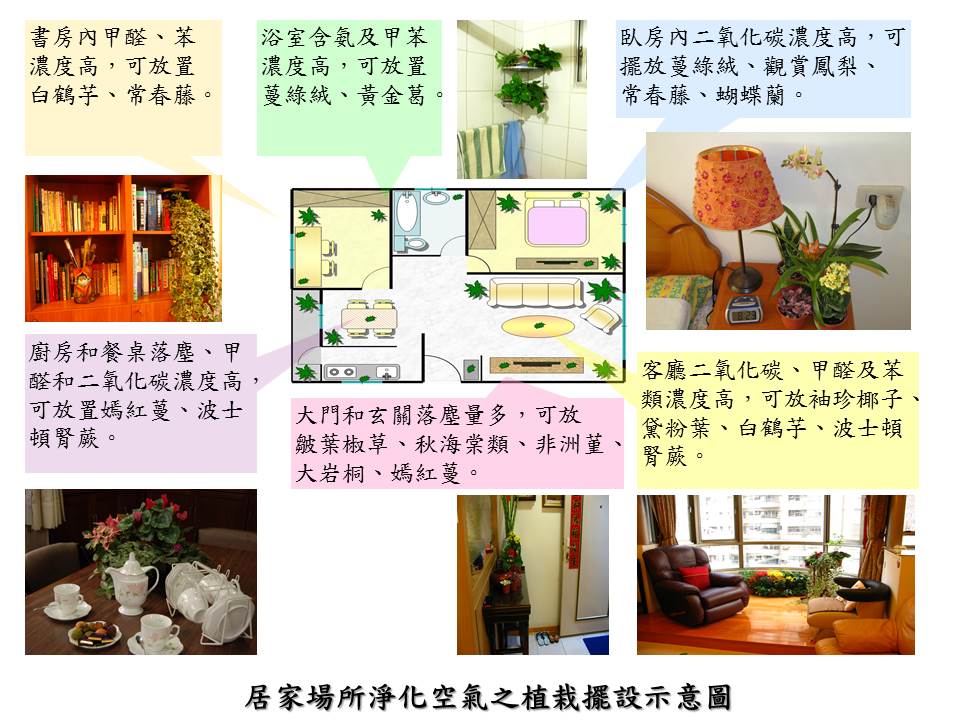 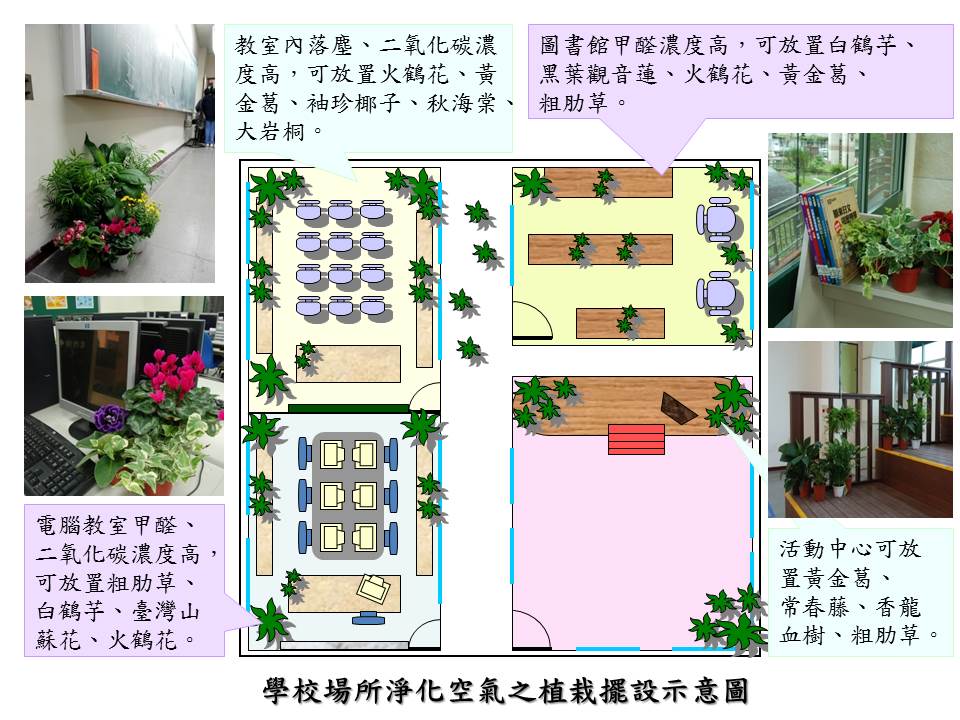 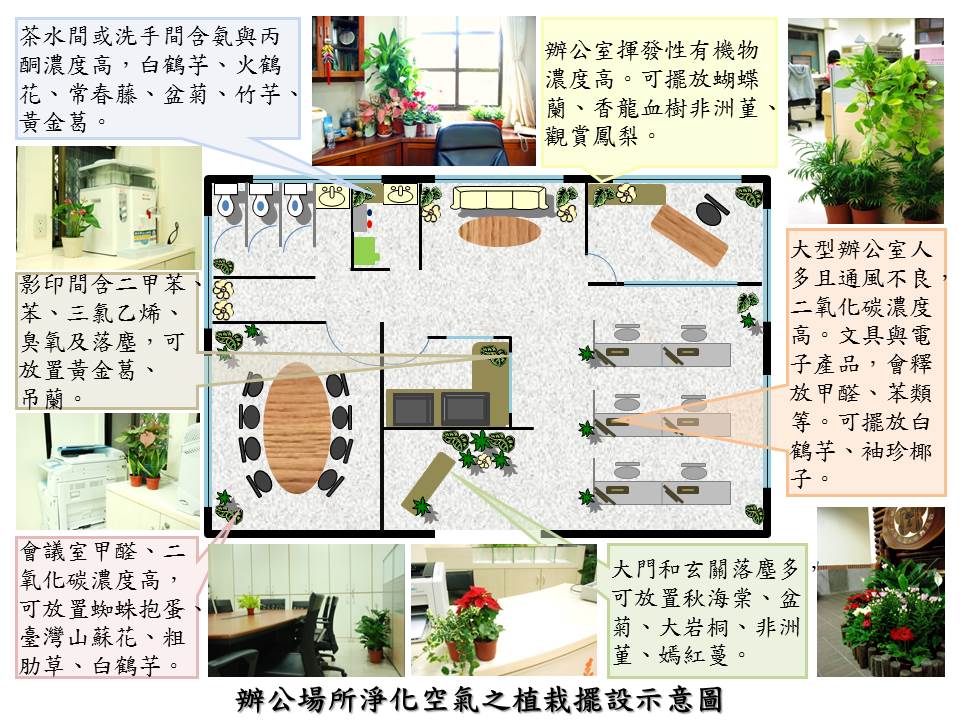 